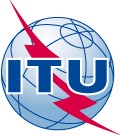 مكتب تنمية الاتصالات (BDT) مكتب تنمية الاتصالات (BDT) مكتب تنمية الاتصالات (BDT) مكتب تنمية الاتصالات (BDT) المرجع:الرسالة المعممة BDT/DDIR/CEO/CSTG 002جنيف، 15 ديسمبر 2010جهة الاتصال:فيشنو كالينديإدارات الدول الأعضاء؛المراقب (بموجب القرار99)؛أعضاء قطاع تنمية الاتصالات؛المنتسبون إلى قطاع تنمية الاتصالات المشاركون في لجنة الدراسات المعنية؛رئيسا لجنتي الدراسات 1 و2 لقطاع تنمية الاتصالات ونوابهما والمقررون ونوابهم؛جهات الاتصالات المعينة (DFP) . الهاتف:+41 22 730 5990/730 6073إدارات الدول الأعضاء؛المراقب (بموجب القرار99)؛أعضاء قطاع تنمية الاتصالات؛المنتسبون إلى قطاع تنمية الاتصالات المشاركون في لجنة الدراسات المعنية؛رئيسا لجنتي الدراسات 1 و2 لقطاع تنمية الاتصالات ونوابهما والمقررون ونوابهم؛جهات الاتصالات المعينة (DFP) . الفاكس:41 22 730 5484/730 5545+إدارات الدول الأعضاء؛المراقب (بموجب القرار99)؛أعضاء قطاع تنمية الاتصالات؛المنتسبون إلى قطاع تنمية الاتصالات المشاركون في لجنة الدراسات المعنية؛رئيسا لجنتي الدراسات 1 و2 لقطاع تنمية الاتصالات ونوابهما والمقررون ونوابهم؛جهات الاتصالات المعينة (DFP) . البريد الإلكتروني:devsg@itu.intإدارات الدول الأعضاء؛المراقب (بموجب القرار99)؛أعضاء قطاع تنمية الاتصالات؛المنتسبون إلى قطاع تنمية الاتصالات المشاركون في لجنة الدراسات المعنية؛رئيسا لجنتي الدراسات 1 و2 لقطاع تنمية الاتصالات ونوابهما والمقررون ونوابهم؛جهات الاتصالات المعينة (DFP) . إدارات الدول الأعضاء؛المراقب (بموجب القرار99)؛أعضاء قطاع تنمية الاتصالات؛المنتسبون إلى قطاع تنمية الاتصالات المشاركون في لجنة الدراسات المعنية؛رئيسا لجنتي الدراسات 1 و2 لقطاع تنمية الاتصالات ونوابهما والمقررون ونوابهم؛جهات الاتصالات المعينة (DFP) . إدارات الدول الأعضاء؛المراقب (بموجب القرار99)؛أعضاء قطاع تنمية الاتصالات؛المنتسبون إلى قطاع تنمية الاتصالات المشاركون في لجنة الدراسات المعنية؛رئيسا لجنتي الدراسات 1 و2 لقطاع تنمية الاتصالات ونوابهما والمقررون ونوابهم؛جهات الاتصالات المعينة (DFP) . الموضوع:لجنتا الدراسات 1 و2 لقطاع تنمية الاتصالاتالدعوة إلى عقد مجموعات اجتماعات أفرقة المقررين للجنتي الدراسات 1 و2
جنيف، مارس - مايو 2011لجنتا الدراسات 1 و2 لقطاع تنمية الاتصالاتالدعوة إلى عقد مجموعات اجتماعات أفرقة المقررين للجنتي الدراسات 1 و2
جنيف، مارس - مايو 2011لجنتا الدراسات 1 و2 لقطاع تنمية الاتصالاتالدعوة إلى عقد مجموعات اجتماعات أفرقة المقررين للجنتي الدراسات 1 و2
جنيف، مارس - مايو 2011تحية طيبة وبعد،بالاتفاق مع رئيسي لجنتي الدراسات 1 و2 ومع مقرري المسائل المختلفة، تنظم مجموعتان من الاجتماعات في مارس ومايو 2011 لتسهيل المشاركة في أكثر من اجتماع لأفرقة المقررين:المجموعة 1 (لجنة الدراسات 2):	21 مارس - 1 أبريل 2011المجموعة 2 (لجنة الدراسات 1):	13 - 2 مايو 2011يسعدني أن أدعوكم إلى المشاركة في هاتين المجموعتين من الاجتماعات. وستجدون في هذه الرسالة الجدول الزمني للاجتماعات الذي يبين التواريخ والموقع والمواعيد النهائية.وسيعقد اجتماع الفريق المشترك المعني بالقرار 9 يومي 6 و7 يونيو 2011، عقب اجتماع لجنة الدراسات 1 لقطاع الاتصالات الراديوية مباشرة. وستتاح معلومات بشأن هذا الاجتماع في موعد لاحق.برنامج الاجتماعاتويمكن الاطلاع على عناوين وتعاريف المسائل التي ستتناولها أفرقة المقررين والجدول الزمني للاجتماعات على الموقع الإلكتروني للجان دراسات قطاع تنمية الاتصالات إلى جانب جميع المعلومات المتعلقة بمجموعتي الاجتماعات.ويمكن الاطلاع على وثائق اجتماعات لجنتي الدراسات على:لجنة الدراسات 1لجنة الدراسات 2الترجمة الفورية وترجمة الوثائقوسيتم توفير الترجمة الفورية وترجمة الوثائق لكل مجموعة من الاجتماعات، وذلك استناداً إلى طلبات المشاركين والقيود المتعلقة بالقاعات المتاحة. ولذلك يرجى التفضل بالإشارة في استمارة التسجيل بما إذا كنتم تطلبون لغات أخرى خلاف الإنكليزية قبل:يوم الجمعة 11 فبراير 2011 لمجموعة الاجتماعات 1،ويوم الجمعة 25 مارس 2011 لمجموعة الاجتماعات 2.واستناداً إلى الطلبات الواردة قبل هذين الموعدين النهائيين، وشريطة استلام خمسة طلبات على الأقل من أجل لغة معينة، ستوفر الترجمة الفورية وترجمة الوثائق باللغات المطلوبة فضلاً عن ترجمة المساهمات المتلقاة قبل انقضاء الموعدين النهائيين.التسجيل وطلبات المنحيتم التسجيل المسبق حصراً على الخط من خلال جهات الاتصال التي تعينها الإدارات والكيانات المخولة للمشاركة في اجتماعات أفرقة المقررين التابعة للجنتي الدراسات 1 و2.ويتمثل دور أي جهة اتصال في معالجة إجراءات التسجيل للإدارة/الكيان الخاص بها. ويمكن الاطلاع على قائمة جهات الاتصال باستعمال وسيلة الدخول إلى الخدمة TIES على هذا العنوان.وإذا لم يكن لدى إدارتكم أو منظمتكم جهة اتصال أو كانت هناك حاجة إلى إجراء تغيير، يرجى الاتصال بالعنوان التالي: bdtmeetingsregistration@itu.int.وسيبدأ التسجيل في مكان الاجتماع عند مبنى مونبريان الساعة 08:30 يوم الإثنين 21 مارس 2011 للمجموعة الأولى ويوم 2 مايو 2011 للمجموعة الثانية ويوم 6 يونيو لاجتماع الفريق المشترك المعني بالقرار 9.وسيتعين على المشاركين الذين لن يتسنى لهم التسجيل المسبق تقديم خطاب اعتماد من الإدارات/الكيانات الخاصة بهم.ويمكنك الاطلاع على تفاصيل التسجيل وغيرها من المعلومات اللوجستية مثل الإقامة وترتيبات الحصول على تأشيرة الدخول على الموقع الإلكتروني لاجتماعات أفرقة المقررين •	بالنسبة إلى المجموعة الأولى من الاجتماعات اعتباراً من اليوم، هنا•	بالنسبة إلى المجموعة الثانية من الاجتماعات اعتباراً من 2 فبراير 2011، هناوينبغي استيفاء استمارة واحدة للمنح لكل مجموعة اجتماعات. وفي حدود الميزانية المتاحة يجوز تقديم منحة واحدة لكل بلد ولكل مجموعة من الاجتماعات للمشاركين من البلدان التي يقل فيها الناتج المحلي الإجمالي للفرد عن 2 000 دولار أمريكي، مع إعطاء الأولوية لأقل البلدان نمواً. وستمنح الأولوية للمشاركين الذين سيقدمون مساهمة جديدة ذات صلة مباشرة بمواضيع التقرير أو بالنتائج المتوقعة لمسألة ما. ونظراً لقيود الميزانية، قد يتعين على البلدان المستفيدة بمنحة أن تساهم بشكل جزئي في تكاليف المنحة. ويمكنكم طلب الحصول على استمارة المنح باستيفاء الجزء المقابل في استمارة التسجيل من على الخط.ويرجى ملاحظة أنه يجب تلقي استمارة طلب المنحة في الاتحاد بعد استيفائها على النحو الواجب والموافقة عليها وتوقيعها وختمها وذلك في موعد أقصاه:يوم الجمعة، 18 فبراير 2011 للمجموعة 1،ويوم الجمعة، 11 أبريل 2011 للمجموعة 2.والاستمارات التي تصل بعد هذين الموعدين النهائيين لن ينظر فيها.المساهمات المقدمة إلى أفرقة المقررينطبقاً لأحكام الفقرة 4.11 من القرار 1 (المراجع في حيدر آباد، 2010)، ينبغي أن تكون المساهمات مختصرة وموجزة لا تتجاوز خمس (5) ورقات، ويجب تقديم هذه المساهمات حصراً باستعمال الاستمارة الإلكترونية المتاحة هنا.وطبقاً للقسم 2 من نفس القرار، ينبغي تلقي الوثائق التي تتطلب اتخاذ إجراء قبل الاجتماع بشهرين على الأقل لترجمتها بلغات الاجتماع.والوثائق التي تتطلب إجراء ويتم استلامها قبل الاجتماع بأقل من شهرين ولكن في غضون سبعة أيام تقويمية على الأقل قبل افتتاح الاجتماع، يتم نشرها بوصفها "مساهمات متأخرة" بلغتها الأصلية فقط.والمساهمات المستلمة قبل افتتاح الاجتماع بأقل من سبعة أيام تقويمية لن تقدم في الاجتماع وسيحتفظ بها للاجتماع التالي.ولن يتم قبول أي مساهمات تتطلب اتخاذ إجراء بعد افتتاح الاجتماع وتنشر المساهمات المقدمة للعلم بلغتها الأصلية فقط.ترتيبات الإقامةتوجد قائمة بفنادق جنيف التي تعرض أسعاراً تفضيلية للاتحاد الدولي للاتصالات يمكن الاطلاع عليها على الموقع الإلكتروني ITU Travel Section الخاص بقسم السفر.إجراءات التأشيرةتطبق سويسرا إجراءات صارمة بشأن التأشيرات. ويحث المشاركون على الاطلاع بعناية على الإجراءات المتاحة هنا. ويرجى ملاحظة أن معالجة طلب لدعم الحصول على تأشيرة يمكن أن يستغرق 15 يوماً.وأنتهز هذه الفرصة لأتمنى لكم النجاح الباهر في فترة الدراسة الجديدة للجنتي الدراسات.وتفضلوا بقبول فائق التقدير والاحترام.[الأصل عليه توقيع]سامي البشير المرشد
مديرتحية طيبة وبعد،بالاتفاق مع رئيسي لجنتي الدراسات 1 و2 ومع مقرري المسائل المختلفة، تنظم مجموعتان من الاجتماعات في مارس ومايو 2011 لتسهيل المشاركة في أكثر من اجتماع لأفرقة المقررين:المجموعة 1 (لجنة الدراسات 2):	21 مارس - 1 أبريل 2011المجموعة 2 (لجنة الدراسات 1):	13 - 2 مايو 2011يسعدني أن أدعوكم إلى المشاركة في هاتين المجموعتين من الاجتماعات. وستجدون في هذه الرسالة الجدول الزمني للاجتماعات الذي يبين التواريخ والموقع والمواعيد النهائية.وسيعقد اجتماع الفريق المشترك المعني بالقرار 9 يومي 6 و7 يونيو 2011، عقب اجتماع لجنة الدراسات 1 لقطاع الاتصالات الراديوية مباشرة. وستتاح معلومات بشأن هذا الاجتماع في موعد لاحق.برنامج الاجتماعاتويمكن الاطلاع على عناوين وتعاريف المسائل التي ستتناولها أفرقة المقررين والجدول الزمني للاجتماعات على الموقع الإلكتروني للجان دراسات قطاع تنمية الاتصالات إلى جانب جميع المعلومات المتعلقة بمجموعتي الاجتماعات.ويمكن الاطلاع على وثائق اجتماعات لجنتي الدراسات على:لجنة الدراسات 1لجنة الدراسات 2الترجمة الفورية وترجمة الوثائقوسيتم توفير الترجمة الفورية وترجمة الوثائق لكل مجموعة من الاجتماعات، وذلك استناداً إلى طلبات المشاركين والقيود المتعلقة بالقاعات المتاحة. ولذلك يرجى التفضل بالإشارة في استمارة التسجيل بما إذا كنتم تطلبون لغات أخرى خلاف الإنكليزية قبل:يوم الجمعة 11 فبراير 2011 لمجموعة الاجتماعات 1،ويوم الجمعة 25 مارس 2011 لمجموعة الاجتماعات 2.واستناداً إلى الطلبات الواردة قبل هذين الموعدين النهائيين، وشريطة استلام خمسة طلبات على الأقل من أجل لغة معينة، ستوفر الترجمة الفورية وترجمة الوثائق باللغات المطلوبة فضلاً عن ترجمة المساهمات المتلقاة قبل انقضاء الموعدين النهائيين.التسجيل وطلبات المنحيتم التسجيل المسبق حصراً على الخط من خلال جهات الاتصال التي تعينها الإدارات والكيانات المخولة للمشاركة في اجتماعات أفرقة المقررين التابعة للجنتي الدراسات 1 و2.ويتمثل دور أي جهة اتصال في معالجة إجراءات التسجيل للإدارة/الكيان الخاص بها. ويمكن الاطلاع على قائمة جهات الاتصال باستعمال وسيلة الدخول إلى الخدمة TIES على هذا العنوان.وإذا لم يكن لدى إدارتكم أو منظمتكم جهة اتصال أو كانت هناك حاجة إلى إجراء تغيير، يرجى الاتصال بالعنوان التالي: bdtmeetingsregistration@itu.int.وسيبدأ التسجيل في مكان الاجتماع عند مبنى مونبريان الساعة 08:30 يوم الإثنين 21 مارس 2011 للمجموعة الأولى ويوم 2 مايو 2011 للمجموعة الثانية ويوم 6 يونيو لاجتماع الفريق المشترك المعني بالقرار 9.وسيتعين على المشاركين الذين لن يتسنى لهم التسجيل المسبق تقديم خطاب اعتماد من الإدارات/الكيانات الخاصة بهم.ويمكنك الاطلاع على تفاصيل التسجيل وغيرها من المعلومات اللوجستية مثل الإقامة وترتيبات الحصول على تأشيرة الدخول على الموقع الإلكتروني لاجتماعات أفرقة المقررين •	بالنسبة إلى المجموعة الأولى من الاجتماعات اعتباراً من اليوم، هنا•	بالنسبة إلى المجموعة الثانية من الاجتماعات اعتباراً من 2 فبراير 2011، هناوينبغي استيفاء استمارة واحدة للمنح لكل مجموعة اجتماعات. وفي حدود الميزانية المتاحة يجوز تقديم منحة واحدة لكل بلد ولكل مجموعة من الاجتماعات للمشاركين من البلدان التي يقل فيها الناتج المحلي الإجمالي للفرد عن 2 000 دولار أمريكي، مع إعطاء الأولوية لأقل البلدان نمواً. وستمنح الأولوية للمشاركين الذين سيقدمون مساهمة جديدة ذات صلة مباشرة بمواضيع التقرير أو بالنتائج المتوقعة لمسألة ما. ونظراً لقيود الميزانية، قد يتعين على البلدان المستفيدة بمنحة أن تساهم بشكل جزئي في تكاليف المنحة. ويمكنكم طلب الحصول على استمارة المنح باستيفاء الجزء المقابل في استمارة التسجيل من على الخط.ويرجى ملاحظة أنه يجب تلقي استمارة طلب المنحة في الاتحاد بعد استيفائها على النحو الواجب والموافقة عليها وتوقيعها وختمها وذلك في موعد أقصاه:يوم الجمعة، 18 فبراير 2011 للمجموعة 1،ويوم الجمعة، 11 أبريل 2011 للمجموعة 2.والاستمارات التي تصل بعد هذين الموعدين النهائيين لن ينظر فيها.المساهمات المقدمة إلى أفرقة المقررينطبقاً لأحكام الفقرة 4.11 من القرار 1 (المراجع في حيدر آباد، 2010)، ينبغي أن تكون المساهمات مختصرة وموجزة لا تتجاوز خمس (5) ورقات، ويجب تقديم هذه المساهمات حصراً باستعمال الاستمارة الإلكترونية المتاحة هنا.وطبقاً للقسم 2 من نفس القرار، ينبغي تلقي الوثائق التي تتطلب اتخاذ إجراء قبل الاجتماع بشهرين على الأقل لترجمتها بلغات الاجتماع.والوثائق التي تتطلب إجراء ويتم استلامها قبل الاجتماع بأقل من شهرين ولكن في غضون سبعة أيام تقويمية على الأقل قبل افتتاح الاجتماع، يتم نشرها بوصفها "مساهمات متأخرة" بلغتها الأصلية فقط.والمساهمات المستلمة قبل افتتاح الاجتماع بأقل من سبعة أيام تقويمية لن تقدم في الاجتماع وسيحتفظ بها للاجتماع التالي.ولن يتم قبول أي مساهمات تتطلب اتخاذ إجراء بعد افتتاح الاجتماع وتنشر المساهمات المقدمة للعلم بلغتها الأصلية فقط.ترتيبات الإقامةتوجد قائمة بفنادق جنيف التي تعرض أسعاراً تفضيلية للاتحاد الدولي للاتصالات يمكن الاطلاع عليها على الموقع الإلكتروني ITU Travel Section الخاص بقسم السفر.إجراءات التأشيرةتطبق سويسرا إجراءات صارمة بشأن التأشيرات. ويحث المشاركون على الاطلاع بعناية على الإجراءات المتاحة هنا. ويرجى ملاحظة أن معالجة طلب لدعم الحصول على تأشيرة يمكن أن يستغرق 15 يوماً.وأنتهز هذه الفرصة لأتمنى لكم النجاح الباهر في فترة الدراسة الجديدة للجنتي الدراسات.وتفضلوا بقبول فائق التقدير والاحترام.[الأصل عليه توقيع]سامي البشير المرشد
مديرتحية طيبة وبعد،بالاتفاق مع رئيسي لجنتي الدراسات 1 و2 ومع مقرري المسائل المختلفة، تنظم مجموعتان من الاجتماعات في مارس ومايو 2011 لتسهيل المشاركة في أكثر من اجتماع لأفرقة المقررين:المجموعة 1 (لجنة الدراسات 2):	21 مارس - 1 أبريل 2011المجموعة 2 (لجنة الدراسات 1):	13 - 2 مايو 2011يسعدني أن أدعوكم إلى المشاركة في هاتين المجموعتين من الاجتماعات. وستجدون في هذه الرسالة الجدول الزمني للاجتماعات الذي يبين التواريخ والموقع والمواعيد النهائية.وسيعقد اجتماع الفريق المشترك المعني بالقرار 9 يومي 6 و7 يونيو 2011، عقب اجتماع لجنة الدراسات 1 لقطاع الاتصالات الراديوية مباشرة. وستتاح معلومات بشأن هذا الاجتماع في موعد لاحق.برنامج الاجتماعاتويمكن الاطلاع على عناوين وتعاريف المسائل التي ستتناولها أفرقة المقررين والجدول الزمني للاجتماعات على الموقع الإلكتروني للجان دراسات قطاع تنمية الاتصالات إلى جانب جميع المعلومات المتعلقة بمجموعتي الاجتماعات.ويمكن الاطلاع على وثائق اجتماعات لجنتي الدراسات على:لجنة الدراسات 1لجنة الدراسات 2الترجمة الفورية وترجمة الوثائقوسيتم توفير الترجمة الفورية وترجمة الوثائق لكل مجموعة من الاجتماعات، وذلك استناداً إلى طلبات المشاركين والقيود المتعلقة بالقاعات المتاحة. ولذلك يرجى التفضل بالإشارة في استمارة التسجيل بما إذا كنتم تطلبون لغات أخرى خلاف الإنكليزية قبل:يوم الجمعة 11 فبراير 2011 لمجموعة الاجتماعات 1،ويوم الجمعة 25 مارس 2011 لمجموعة الاجتماعات 2.واستناداً إلى الطلبات الواردة قبل هذين الموعدين النهائيين، وشريطة استلام خمسة طلبات على الأقل من أجل لغة معينة، ستوفر الترجمة الفورية وترجمة الوثائق باللغات المطلوبة فضلاً عن ترجمة المساهمات المتلقاة قبل انقضاء الموعدين النهائيين.التسجيل وطلبات المنحيتم التسجيل المسبق حصراً على الخط من خلال جهات الاتصال التي تعينها الإدارات والكيانات المخولة للمشاركة في اجتماعات أفرقة المقررين التابعة للجنتي الدراسات 1 و2.ويتمثل دور أي جهة اتصال في معالجة إجراءات التسجيل للإدارة/الكيان الخاص بها. ويمكن الاطلاع على قائمة جهات الاتصال باستعمال وسيلة الدخول إلى الخدمة TIES على هذا العنوان.وإذا لم يكن لدى إدارتكم أو منظمتكم جهة اتصال أو كانت هناك حاجة إلى إجراء تغيير، يرجى الاتصال بالعنوان التالي: bdtmeetingsregistration@itu.int.وسيبدأ التسجيل في مكان الاجتماع عند مبنى مونبريان الساعة 08:30 يوم الإثنين 21 مارس 2011 للمجموعة الأولى ويوم 2 مايو 2011 للمجموعة الثانية ويوم 6 يونيو لاجتماع الفريق المشترك المعني بالقرار 9.وسيتعين على المشاركين الذين لن يتسنى لهم التسجيل المسبق تقديم خطاب اعتماد من الإدارات/الكيانات الخاصة بهم.ويمكنك الاطلاع على تفاصيل التسجيل وغيرها من المعلومات اللوجستية مثل الإقامة وترتيبات الحصول على تأشيرة الدخول على الموقع الإلكتروني لاجتماعات أفرقة المقررين •	بالنسبة إلى المجموعة الأولى من الاجتماعات اعتباراً من اليوم، هنا•	بالنسبة إلى المجموعة الثانية من الاجتماعات اعتباراً من 2 فبراير 2011، هناوينبغي استيفاء استمارة واحدة للمنح لكل مجموعة اجتماعات. وفي حدود الميزانية المتاحة يجوز تقديم منحة واحدة لكل بلد ولكل مجموعة من الاجتماعات للمشاركين من البلدان التي يقل فيها الناتج المحلي الإجمالي للفرد عن 2 000 دولار أمريكي، مع إعطاء الأولوية لأقل البلدان نمواً. وستمنح الأولوية للمشاركين الذين سيقدمون مساهمة جديدة ذات صلة مباشرة بمواضيع التقرير أو بالنتائج المتوقعة لمسألة ما. ونظراً لقيود الميزانية، قد يتعين على البلدان المستفيدة بمنحة أن تساهم بشكل جزئي في تكاليف المنحة. ويمكنكم طلب الحصول على استمارة المنح باستيفاء الجزء المقابل في استمارة التسجيل من على الخط.ويرجى ملاحظة أنه يجب تلقي استمارة طلب المنحة في الاتحاد بعد استيفائها على النحو الواجب والموافقة عليها وتوقيعها وختمها وذلك في موعد أقصاه:يوم الجمعة، 18 فبراير 2011 للمجموعة 1،ويوم الجمعة، 11 أبريل 2011 للمجموعة 2.والاستمارات التي تصل بعد هذين الموعدين النهائيين لن ينظر فيها.المساهمات المقدمة إلى أفرقة المقررينطبقاً لأحكام الفقرة 4.11 من القرار 1 (المراجع في حيدر آباد، 2010)، ينبغي أن تكون المساهمات مختصرة وموجزة لا تتجاوز خمس (5) ورقات، ويجب تقديم هذه المساهمات حصراً باستعمال الاستمارة الإلكترونية المتاحة هنا.وطبقاً للقسم 2 من نفس القرار، ينبغي تلقي الوثائق التي تتطلب اتخاذ إجراء قبل الاجتماع بشهرين على الأقل لترجمتها بلغات الاجتماع.والوثائق التي تتطلب إجراء ويتم استلامها قبل الاجتماع بأقل من شهرين ولكن في غضون سبعة أيام تقويمية على الأقل قبل افتتاح الاجتماع، يتم نشرها بوصفها "مساهمات متأخرة" بلغتها الأصلية فقط.والمساهمات المستلمة قبل افتتاح الاجتماع بأقل من سبعة أيام تقويمية لن تقدم في الاجتماع وسيحتفظ بها للاجتماع التالي.ولن يتم قبول أي مساهمات تتطلب اتخاذ إجراء بعد افتتاح الاجتماع وتنشر المساهمات المقدمة للعلم بلغتها الأصلية فقط.ترتيبات الإقامةتوجد قائمة بفنادق جنيف التي تعرض أسعاراً تفضيلية للاتحاد الدولي للاتصالات يمكن الاطلاع عليها على الموقع الإلكتروني ITU Travel Section الخاص بقسم السفر.إجراءات التأشيرةتطبق سويسرا إجراءات صارمة بشأن التأشيرات. ويحث المشاركون على الاطلاع بعناية على الإجراءات المتاحة هنا. ويرجى ملاحظة أن معالجة طلب لدعم الحصول على تأشيرة يمكن أن يستغرق 15 يوماً.وأنتهز هذه الفرصة لأتمنى لكم النجاح الباهر في فترة الدراسة الجديدة للجنتي الدراسات.وتفضلوا بقبول فائق التقدير والاحترام.[الأصل عليه توقيع]سامي البشير المرشد
مديرتحية طيبة وبعد،بالاتفاق مع رئيسي لجنتي الدراسات 1 و2 ومع مقرري المسائل المختلفة، تنظم مجموعتان من الاجتماعات في مارس ومايو 2011 لتسهيل المشاركة في أكثر من اجتماع لأفرقة المقررين:المجموعة 1 (لجنة الدراسات 2):	21 مارس - 1 أبريل 2011المجموعة 2 (لجنة الدراسات 1):	13 - 2 مايو 2011يسعدني أن أدعوكم إلى المشاركة في هاتين المجموعتين من الاجتماعات. وستجدون في هذه الرسالة الجدول الزمني للاجتماعات الذي يبين التواريخ والموقع والمواعيد النهائية.وسيعقد اجتماع الفريق المشترك المعني بالقرار 9 يومي 6 و7 يونيو 2011، عقب اجتماع لجنة الدراسات 1 لقطاع الاتصالات الراديوية مباشرة. وستتاح معلومات بشأن هذا الاجتماع في موعد لاحق.برنامج الاجتماعاتويمكن الاطلاع على عناوين وتعاريف المسائل التي ستتناولها أفرقة المقررين والجدول الزمني للاجتماعات على الموقع الإلكتروني للجان دراسات قطاع تنمية الاتصالات إلى جانب جميع المعلومات المتعلقة بمجموعتي الاجتماعات.ويمكن الاطلاع على وثائق اجتماعات لجنتي الدراسات على:لجنة الدراسات 1لجنة الدراسات 2الترجمة الفورية وترجمة الوثائقوسيتم توفير الترجمة الفورية وترجمة الوثائق لكل مجموعة من الاجتماعات، وذلك استناداً إلى طلبات المشاركين والقيود المتعلقة بالقاعات المتاحة. ولذلك يرجى التفضل بالإشارة في استمارة التسجيل بما إذا كنتم تطلبون لغات أخرى خلاف الإنكليزية قبل:يوم الجمعة 11 فبراير 2011 لمجموعة الاجتماعات 1،ويوم الجمعة 25 مارس 2011 لمجموعة الاجتماعات 2.واستناداً إلى الطلبات الواردة قبل هذين الموعدين النهائيين، وشريطة استلام خمسة طلبات على الأقل من أجل لغة معينة، ستوفر الترجمة الفورية وترجمة الوثائق باللغات المطلوبة فضلاً عن ترجمة المساهمات المتلقاة قبل انقضاء الموعدين النهائيين.التسجيل وطلبات المنحيتم التسجيل المسبق حصراً على الخط من خلال جهات الاتصال التي تعينها الإدارات والكيانات المخولة للمشاركة في اجتماعات أفرقة المقررين التابعة للجنتي الدراسات 1 و2.ويتمثل دور أي جهة اتصال في معالجة إجراءات التسجيل للإدارة/الكيان الخاص بها. ويمكن الاطلاع على قائمة جهات الاتصال باستعمال وسيلة الدخول إلى الخدمة TIES على هذا العنوان.وإذا لم يكن لدى إدارتكم أو منظمتكم جهة اتصال أو كانت هناك حاجة إلى إجراء تغيير، يرجى الاتصال بالعنوان التالي: bdtmeetingsregistration@itu.int.وسيبدأ التسجيل في مكان الاجتماع عند مبنى مونبريان الساعة 08:30 يوم الإثنين 21 مارس 2011 للمجموعة الأولى ويوم 2 مايو 2011 للمجموعة الثانية ويوم 6 يونيو لاجتماع الفريق المشترك المعني بالقرار 9.وسيتعين على المشاركين الذين لن يتسنى لهم التسجيل المسبق تقديم خطاب اعتماد من الإدارات/الكيانات الخاصة بهم.ويمكنك الاطلاع على تفاصيل التسجيل وغيرها من المعلومات اللوجستية مثل الإقامة وترتيبات الحصول على تأشيرة الدخول على الموقع الإلكتروني لاجتماعات أفرقة المقررين •	بالنسبة إلى المجموعة الأولى من الاجتماعات اعتباراً من اليوم، هنا•	بالنسبة إلى المجموعة الثانية من الاجتماعات اعتباراً من 2 فبراير 2011، هناوينبغي استيفاء استمارة واحدة للمنح لكل مجموعة اجتماعات. وفي حدود الميزانية المتاحة يجوز تقديم منحة واحدة لكل بلد ولكل مجموعة من الاجتماعات للمشاركين من البلدان التي يقل فيها الناتج المحلي الإجمالي للفرد عن 2 000 دولار أمريكي، مع إعطاء الأولوية لأقل البلدان نمواً. وستمنح الأولوية للمشاركين الذين سيقدمون مساهمة جديدة ذات صلة مباشرة بمواضيع التقرير أو بالنتائج المتوقعة لمسألة ما. ونظراً لقيود الميزانية، قد يتعين على البلدان المستفيدة بمنحة أن تساهم بشكل جزئي في تكاليف المنحة. ويمكنكم طلب الحصول على استمارة المنح باستيفاء الجزء المقابل في استمارة التسجيل من على الخط.ويرجى ملاحظة أنه يجب تلقي استمارة طلب المنحة في الاتحاد بعد استيفائها على النحو الواجب والموافقة عليها وتوقيعها وختمها وذلك في موعد أقصاه:يوم الجمعة، 18 فبراير 2011 للمجموعة 1،ويوم الجمعة، 11 أبريل 2011 للمجموعة 2.والاستمارات التي تصل بعد هذين الموعدين النهائيين لن ينظر فيها.المساهمات المقدمة إلى أفرقة المقررينطبقاً لأحكام الفقرة 4.11 من القرار 1 (المراجع في حيدر آباد، 2010)، ينبغي أن تكون المساهمات مختصرة وموجزة لا تتجاوز خمس (5) ورقات، ويجب تقديم هذه المساهمات حصراً باستعمال الاستمارة الإلكترونية المتاحة هنا.وطبقاً للقسم 2 من نفس القرار، ينبغي تلقي الوثائق التي تتطلب اتخاذ إجراء قبل الاجتماع بشهرين على الأقل لترجمتها بلغات الاجتماع.والوثائق التي تتطلب إجراء ويتم استلامها قبل الاجتماع بأقل من شهرين ولكن في غضون سبعة أيام تقويمية على الأقل قبل افتتاح الاجتماع، يتم نشرها بوصفها "مساهمات متأخرة" بلغتها الأصلية فقط.والمساهمات المستلمة قبل افتتاح الاجتماع بأقل من سبعة أيام تقويمية لن تقدم في الاجتماع وسيحتفظ بها للاجتماع التالي.ولن يتم قبول أي مساهمات تتطلب اتخاذ إجراء بعد افتتاح الاجتماع وتنشر المساهمات المقدمة للعلم بلغتها الأصلية فقط.ترتيبات الإقامةتوجد قائمة بفنادق جنيف التي تعرض أسعاراً تفضيلية للاتحاد الدولي للاتصالات يمكن الاطلاع عليها على الموقع الإلكتروني ITU Travel Section الخاص بقسم السفر.إجراءات التأشيرةتطبق سويسرا إجراءات صارمة بشأن التأشيرات. ويحث المشاركون على الاطلاع بعناية على الإجراءات المتاحة هنا. ويرجى ملاحظة أن معالجة طلب لدعم الحصول على تأشيرة يمكن أن يستغرق 15 يوماً.وأنتهز هذه الفرصة لأتمنى لكم النجاح الباهر في فترة الدراسة الجديدة للجنتي الدراسات.وتفضلوا بقبول فائق التقدير والاحترام.[الأصل عليه توقيع]سامي البشير المرشد
مدير